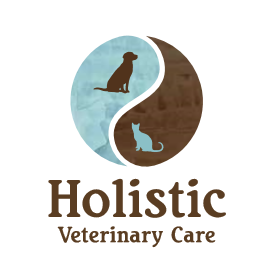 Veterinary Referral FormDate:______________Veterinarian InformationClinic Name:______________________________________________________________Veterinarian’s Name:______________________________________________________Clinic Phone:_____________________________________________________________Clinic Email:______________________________________________________________Pet Owner’s Contact InformationOwner’s Name:___________________________________________________________Phone:__________________________________________________________________Patient InformationPet’s Name:______________________________________________________________Reason for Referral:_______________________________________________________________________________________________________________________________________________________________________________________________________________________________________________________________________________________________________________________________________________________Please send copies of radiographs, blood work, and any other recent diagnostics via fax or email.Phone:  859-331-2541  Fax:  859-331-2543  Email:  email@holisticveterinarycare.com